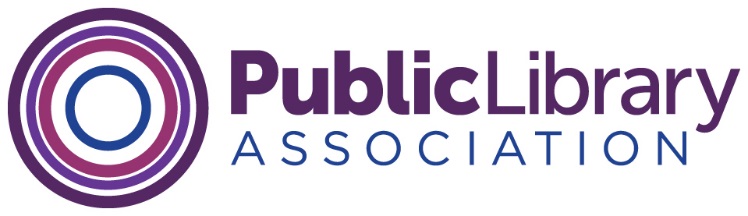 PLA Board of Directors MeetingVirtual Meeting – 11:00am-2:00pm Central, January 13, 2023Revised AgendaNOTE: the item highlighted in yellow below was updated on January 12, 2023.  1.      Welcome and Introductions, Dr. Maria Taesil Hudson McCauley, President 2.      EDISJ work, Sonia Alcántara-Antoine, PLA President-elect 3.      Action Item:  Adoption of the agendaAdditional items may be added to the agenda prior to the adoption of the agenda. Items may also be removed from the consent agenda and moved to discussion. PLA policies related to Board service, strategic plan and a Board roster are included in ALA Connect as reference.Consent Agenda	Document NumberOrganizational Excellence and GovernanceDraft October 2022 Board Minutes	2023.14PLA Membership Report	2023.15Action/Discussion/Decision Items	Document NumberPLA President Update, McCauley	no documentPLA President-elect Update, Alcántara-Antoine	no documentPLA Executive Director Update, Mary Davis Fournier 	no documentExecutive Board Liaison Update, Larry Neal	no documentFY23Q1 Strategic Plan Update, Davis Fournier	2023.16Fiscal Officer Report, Clara Bohrer, Davis Fournier, allFY22 Final Close August 2022 Budget Reports	2023.17a-eFY22 Final Close August 2022 Narrative	2023.18Review of Upcoming Council Actions and Bylaw Changes, Stephanie Chase	2023.19a-bPLA Election Candidate Update and Nomination Committee Recommendations, Erica Freudenberger	2023.19cBoard Media Training Update, Larra Clark	2023.20a-bNew Business, all	no documentZoom InstructionsPLA Meetings is inviting you to a scheduled Zoom meeting.Topic: Winter 2023 Virtual PLA Board of Directors MeetingTime: Jan 13, 2023 11:00 AM Central Time (US and Canada)Join Zoom Meetinghttps://ala-events.zoom.us/j/97238383328?pwd=S3hiemtCeXl4cUh5NWNPRjh5RVh4UT09 Meeting ID: 972 3838 3328Passcode: 676861One tap mobile+13126266799,,97238383328# US (Chicago)+12678310333,,97238383328# US (Philadelphia)Dial by your location        +1 312 626 6799 US (Chicago)        +1 267 831 0333 US (Philadelphia)        +1 301 715 8592 US (Washington DC)        +1 213 338 8477 US (Los Angeles)        +1 253 215 8782 US (Tacoma)        +1 206 337 9723 US (Seattle)Meeting ID: 972 3838 3328Find your local number: https://ala-events.zoom.us/u/adyZOOiJD 